社團法人高雄市調色板協會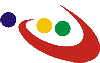 微笑工坊志工服務基本資料表註1：已取得志願服務紀錄冊者，請影印紀錄冊封面及內頁，並附於本資料表後註2：已完成教育訓練者，請影印結業證書並附於本資料表後姓名姓名姓名性別性別性別生日生日生日年  月 日年  月 日身份證號碼身份證號碼身份證號碼職業職業職業紀錄冊初次發放日紀錄冊初次發放日紀錄冊初次發放日年   月   日字第       號年   月   日字第       號系級系級系級e-maile-maile-mail通訊地址通訊地址通訊地址電話電話電話（住家）                （手機）（住家）                （手機）（住家）                （手機）（住家）                （手機）（住家）                （手機）（住家）                （手機）（住家）                （手機）教育訓練完成狀態教育訓練完成狀態教育訓練完成狀態□基礎教育訓練12小時  □特殊訓練12小時    □基礎教育訓練12小時  □特殊訓練12小時    □基礎教育訓練12小時  □特殊訓練12小時    □基礎教育訓練12小時  □特殊訓練12小時    □基礎教育訓練12小時  □特殊訓練12小時    □基礎教育訓練12小時  □特殊訓練12小時    □基礎教育訓練12小時  □特殊訓練12小時    興趣/專長（請勾選，可複選）興趣/專長（請勾選，可複選）興趣/專長（請勾選，可複選）興趣/專長（請勾選，可複選）興趣/專長（請勾選，可複選）興趣/專長（請勾選，可複選）興趣/專長（請勾選，可複選）興趣/專長（請勾選，可複選）興趣/專長（請勾選，可複選）興趣/專長（請勾選，可複選）□家電修理 □機械  □汽車修理  □工藝  □刻印  □印刷  □語文   □文書事務 □編輯  □打字  □美工  □縫紉/編織 □烹飪/烘焙□美容美髮 □家事服務      □護理  □手工藝    □電腦  □攝影 □團康     □管理  □會計  □作物栽培  □農牧（藝）    □音樂□體育     □心理諮詢      □駕駛  □特殊教育  □其他□家電修理 □機械  □汽車修理  □工藝  □刻印  □印刷  □語文   □文書事務 □編輯  □打字  □美工  □縫紉/編織 □烹飪/烘焙□美容美髮 □家事服務      □護理  □手工藝    □電腦  □攝影 □團康     □管理  □會計  □作物栽培  □農牧（藝）    □音樂□體育     □心理諮詢      □駕駛  □特殊教育  □其他□家電修理 □機械  □汽車修理  □工藝  □刻印  □印刷  □語文   □文書事務 □編輯  □打字  □美工  □縫紉/編織 □烹飪/烘焙□美容美髮 □家事服務      □護理  □手工藝    □電腦  □攝影 □團康     □管理  □會計  □作物栽培  □農牧（藝）    □音樂□體育     □心理諮詢      □駕駛  □特殊教育  □其他□家電修理 □機械  □汽車修理  □工藝  □刻印  □印刷  □語文   □文書事務 □編輯  □打字  □美工  □縫紉/編織 □烹飪/烘焙□美容美髮 □家事服務      □護理  □手工藝    □電腦  □攝影 □團康     □管理  □會計  □作物栽培  □農牧（藝）    □音樂□體育     □心理諮詢      □駕駛  □特殊教育  □其他□家電修理 □機械  □汽車修理  □工藝  □刻印  □印刷  □語文   □文書事務 □編輯  □打字  □美工  □縫紉/編織 □烹飪/烘焙□美容美髮 □家事服務      □護理  □手工藝    □電腦  □攝影 □團康     □管理  □會計  □作物栽培  □農牧（藝）    □音樂□體育     □心理諮詢      □駕駛  □特殊教育  □其他□家電修理 □機械  □汽車修理  □工藝  □刻印  □印刷  □語文   □文書事務 □編輯  □打字  □美工  □縫紉/編織 □烹飪/烘焙□美容美髮 □家事服務      □護理  □手工藝    □電腦  □攝影 □團康     □管理  □會計  □作物栽培  □農牧（藝）    □音樂□體育     □心理諮詢      □駕駛  □特殊教育  □其他□家電修理 □機械  □汽車修理  □工藝  □刻印  □印刷  □語文   □文書事務 □編輯  □打字  □美工  □縫紉/編織 □烹飪/烘焙□美容美髮 □家事服務      □護理  □手工藝    □電腦  □攝影 □團康     □管理  □會計  □作物栽培  □農牧（藝）    □音樂□體育     □心理諮詢      □駕駛  □特殊教育  □其他□家電修理 □機械  □汽車修理  □工藝  □刻印  □印刷  □語文   □文書事務 □編輯  □打字  □美工  □縫紉/編織 □烹飪/烘焙□美容美髮 □家事服務      □護理  □手工藝    □電腦  □攝影 □團康     □管理  □會計  □作物栽培  □農牧（藝）    □音樂□體育     □心理諮詢      □駕駛  □特殊教育  □其他□家電修理 □機械  □汽車修理  □工藝  □刻印  □印刷  □語文   □文書事務 □編輯  □打字  □美工  □縫紉/編織 □烹飪/烘焙□美容美髮 □家事服務      □護理  □手工藝    □電腦  □攝影 □團康     □管理  □會計  □作物栽培  □農牧（藝）    □音樂□體育     □心理諮詢      □駕駛  □特殊教育  □其他□家電修理 □機械  □汽車修理  □工藝  □刻印  □印刷  □語文   □文書事務 □編輯  □打字  □美工  □縫紉/編織 □烹飪/烘焙□美容美髮 □家事服務      □護理  □手工藝    □電腦  □攝影 □團康     □管理  □會計  □作物栽培  □農牧（藝）    □音樂□體育     □心理諮詢      □駕駛  □特殊教育  □其他交通工具 □機車 □自行車 □汽車□機車 □自行車 □汽車□機車 □自行車 □汽車□機車 □自行車 □汽車□機車 □自行車 □汽車□機車 □自行車 □汽車□機車 □自行車 □汽車□機車 □自行車 □汽車□機車 □自行車 □汽車可服務時段（請勾選，可複選）可服務時段（請勾選，可複選）可服務時段（請勾選，可複選）可服務時段（請勾選，可複選）可服務時段（請勾選，可複選）可服務時段（請勾選，可複選）可服務時段（請勾選，可複選）可服務時段（請勾選，可複選）可服務時段（請勾選，可複選）可服務時段（請勾選，可複選）星期一星期二星期三星期三星期四星期四星期五星期六星期六星期日□上午□上午□上午□上午□上午□上午□上午□上午□上午□上午□下午□下午□下午□下午□下午□下午□下午□下午□下午□下午參加動機備註